Friday 11th November 2022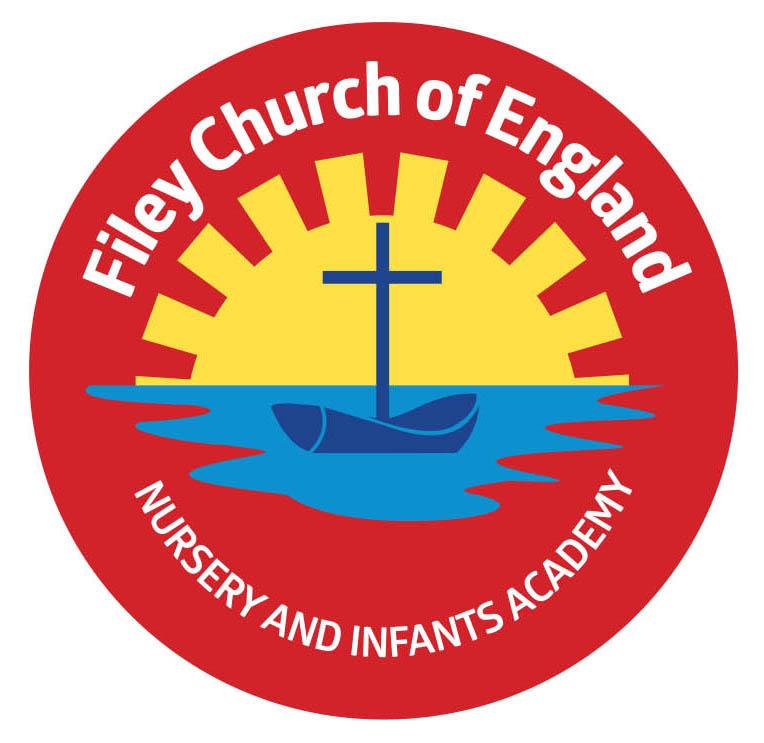 Dear Parents/CarersThis week Mrs Mackay’s class won the attendance award with 99% well done to them.  Thank you to Mr Jackson’s class for a wonderful poetry assembly, this can be viewed on our school website under TEACHING & LEARNING – classes – Mr Jackson. I felt immensely proud of our year two children this morning whilst they attended the remembrance service at Filey Memorial Gardens. They sang beautifully and were an absolute credit to our school and community.Asthma CardIf your child has asthma, you will have received an asthma card from school to complete. It is important that we have this asthma card returned to school as soon as possible. If you have misplaced this card or have any questions, please telephone the school office on 344649The Retreat Clinics – Parenting SessionsParenting can be hard, and when you feel you don’t know how best to respond to your child it can be challenging to know where to go. We all need some support and guidance at times. At The Retreat Clinics it is possible to arrange appointments with one of their therapists online or face to face to talk about your child, without the child needing to attend themselves. If you are interested or would like more information please read the letter attached to this email. Swimming LessonsWednesday 16th November will be the first swimming lesson for Mrs Mackay’s class. Please remember to remove earrings before the lesson and bring swimming costumes/trunks, a towel and a hairbrush if needed.   Reminder - Dementia FriendsOn Wednesday 30th November we have arranged a visit to school from our Dementia Friends. They will be raising awareness of dementia through age appropriate stories and discussion.  Staff will also have some Dementia Friend training after school and we are delighted to offer a session for parents at either 2pm or 5pm.  Dementia effects so many people at some point in their lives and raising awareness helps us to understand this terrible illness. Please join us in the school hall at either 2pm or 5pm to become a Dementia Friend. Children in NeedFriday 18th November is ‘Children in Need’ day. We invite all pupils and staff to come to school in their pyjamas for the day. If children do not want to wear pyjamas of course, there is no pressure to do so, if they prefer they can bring a teddy bear to school instead. Staff will have a donation bucket at each school gate for anyone wanting to make a small donation.  Thank you for your continued support. If you have any questions or concerns please just ask, we are here to help in any way that we can. Remember to follow us on Twitter to see some of the wonderful things happening in our school. Best WishesAngela ClarkHeadteacherDiary Dates – (more dates may be added as and when they arise)Monday 7th November – Open the Book Collective WorshipFriday 11th November – Mr Jackson’s class poetry assembly 9am in the school hallFriday 11th November – Year 2 children will attend the Remembrance service at 11amWednesday 16th November – Mrs Mackay’s class start swimming lessonsFriday 18th November – Children in Need DayWednesday 23rd November – Influenza Immunisations in schoolWednesday 30th November – Dementia Friends session for parents 2pm OR 5pm in the school hall. Friday 2nd December – Christingle Service at St John’s Church. Friday 2nd December – School Christmas Fair 3pm-4.30pmMonday 5th December – Nursery & Reception Christmas Production 2pmTuesday 6th December - Nursery & Reception Christmas Production 10amTuesday 6th December – Year 1 Christmas Production 1.30pmWednesday 7th December - Year 1 Christmas Production 10amWednesday 7th December – Year 2 Dress Rehearsal (parents NOT invited) Thursday 8th December – Year 2 Christmas Production 9.30am & 1.30pm Friday 9th December – Year 1 and Year 2 pupils visit Scarborough Spa Panto ‘Dick Whittington’ Monday 12th December – Open the Book Collective WorshipTuesday 13th December – Nursery & Reception children visit the SJT in Scarborough to watch ‘Sammy the Shoemakers ‘Impossible Day’ Tuesday 13th December – Year 1 and 2 classes Christmas Party 1pmWednesday 14th December – Salvation Army band visits school. Wednesday 14th December – Nursery & Reception Christmas PartyThursday 15th December – Christmas LunchFriday 16th December – School Closes Tuesday 3rd January – Staff Training DayWednesday 4th January – School Opens for the start of the Spring Term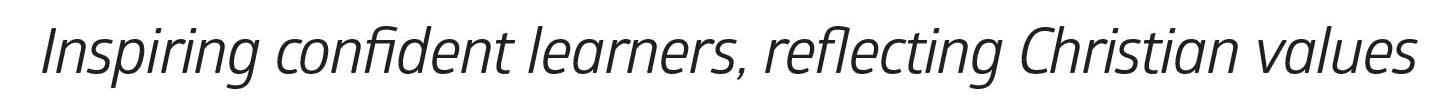 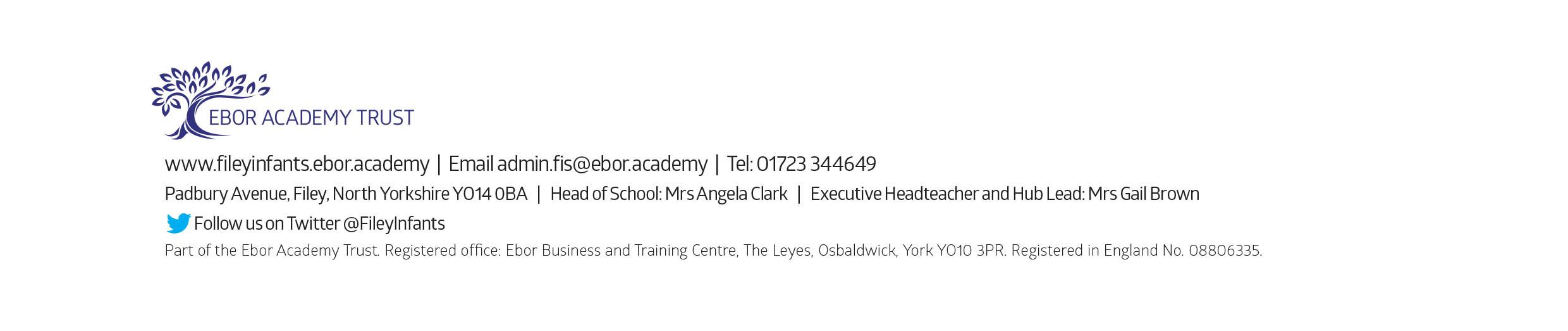 